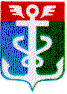 РОССИЙСКАЯ ФЕДЕРАЦИЯПРИМОРСКИЙ КРАЙ
ДУМА НАХОДКИНСКОГО ГОРОДСКОГО ОКРУГА                                                               РЕШЕНИЕ27.01.2017                                                                                                       № 1081-НПАО порядке поступления заявления муниципального служащего Контрольно- счетной палаты Находкинского городского округа о невозможности по объективным причинам представить сведения о доходах, расходах, об имуществе и обязательствах имущественного характера своих супруги (супруга) и несовершеннолетних детей1. Настоящий порядок поступления заявления муниципального служащего Контрольно-счетной палаты Находкинского городского округа (далее - КСП НГО) о невозможности по объективным причинам представить сведения о доходах, расходах, об имуществе и обязательствах имущественного характера своих супруги (супруга) и несовершеннолетних детей разработан в соответствии с пунктом 3 части 1 статьи 3 решения Думы Находкинского городского округа от 15.12.2010 № 600-НПА «О Порядке образования комиссии по  соблюдению требований к служебному поведению муниципальных служащих и урегулированию конфликта интересов в органах местного самоуправления Находкинского городского округа».2. В случае невозможности по объективным причинам представить сведения о доходах,  расходах, имуществе и обязательствах имущественного характера своих супруги (супруга) и несовершеннолетних детей муниципальный служащий КСП НГО подает на имя председателя комиссии по соблюдению требований к служебному поведению муниципальных служащих  Контрольно-счетной палаты Находкинского городского округа и урегулированию конфликта интересов        заявление о невозможности по объективным причинам представить сведения о доходах, расходах, об имуществе и обязательствах имущественного характера своих супруги (супруга) и несовершеннолетних детей (далее - заявление). Заявление составляется по форме согласно приложению к настоящему решению.К заявлению прилагаются все имеющиеся у муниципального служащего КСП НГО документы, подтверждающие объективность причин непредставления сведений о доходах, об имуществе и обязательствах имущественного характера супруги (супруга) и несовершеннолетних детей.3. Поступившее в КСП НГО заявление, подлежит регистрации у специалиста, ответственного за ведение делопроизводства. 4. Специалист, ответственный за ведение делопроизводства в КСП НГО, ставит заявление на учет и не позднее следующего рабочего дня со дня поступления передает заявление председателю комиссии по соблюдению требований к служебному поведению муниципальных служащих Контрольно-счетной палаты Находкинского городского округа и урегулированию конфликта интересов для организации подготовки к заседанию комиссии.5. Рассмотрение заявления осуществляется в соответствии с решением Думы Находкинского городского округа от 15.12.2010 № 600-НПА «О Порядке образования комиссии по соблюдению требований к служебному поведению муниципальных служащих и урегулированию конфликта интересов в органах местного самоуправления Находкинского городского округа». 6. Настоящее решение вступает в силу со дня его официального опубликования.Глава Находкинского городского округа                                                                                          А.Е. Горелов27 января 2017 года№ 1081-НПАПриложение к решению Думы Находкинского городского округа  от 27.01.2017 № 1081-НПА								Председателю комиссии по								соблюдению требований к								служебному поведению								муниципальных служащих								Контрольно-счетной палаты								Находкинского городского округа								и урегулированию конфликта								интересов								от___________________________                                                                                            (Ф.И.О., адрес места жительства,                                                                                                           телефон)	Заявление о невозможности по объективным причинам представить сведения о доходах, расходах, об имуществе и обязательствах имущественного характера своих супруги (супруга) и несовершеннолетних детейЯ, ________________________________________________, замещающий(ая) должность _____________________________________________________________(наименование должности)в Контрольно-счетной палате Находкинского городского округа _______________________________________________________________________,(аппарате Контрольно – счетной палаты Находкинского городского округа)сообщаю, что не имею возможности представить следующие сведения:_______________________________________________________________________                             (указать какие)супруги (супруга)/несовершеннолетних детей _______________________________________________________________________________________________________(Ф.И.О. супруги (супруга)/несовершеннолетних детей)по объективным причинам: _______________________________________________                         (указать каким)что подтверждается______________________________________________________.                     (обоснование объективности причин)Приложение: (документы, подтверждающие объективность причин непредставления сведений)________________                                                             _________________________(дата)                                                       